FOOD DIARY Name:	Date: 	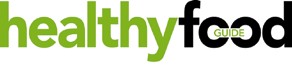 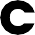 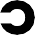 MondayTuesdayWednesdayThursdayFridaySaturdaySundayMeal/snack Time:Meal/snack Time:Meal/snack Time:Meal/snack Time:Meal/snack Time:Meal/snack Time:Meal/snack Time:Meal/snack Time:Meal/snack Time:Meal/snack Time:Meal/snack Time:Meal/snack Time:Meal/snack Time:Meal/snack Time:Meal/snack Time:Meal/snack Time:Meal/snack Time:Meal/snack Time:Meal/snack Time:Meal/snack Time:Meal/snack Time:Meal/snack Time:Meal/snack Time:Meal/snack Time:Meal/snack Time:Meal/snack Time:Meal/snack Time:Meal/snack Time:Meal/snack Time:Meal/snack Time:Meal/snack Time:Meal/snack Time:Meal/snack Time:Meal/snack Time:Meal/snack Time:Meal/snack Time:Meal/snack Time:Meal/snack Time:Meal/snack Time:Meal/snack Time:Meal/snack Time:Meal/snack Time:WaterWaterWaterWaterWaterWaterWaterAlcoholAlcoholAlcoholAlcoholAlcoholAlcoholAlcoholExerciseExerciseExerciseExerciseExerciseExerciseExercise